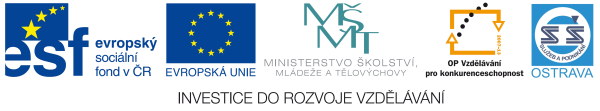 Metodický list k vyučovacímu modulu v rámci projektu : Krokem do EvropyRegistrační číslo projektu: CZ1.07./1.1.07/11.0153Informace o autorovi:Předmět a cíl vyučovacího modulu:Popis jednotlivých hodin modulu:Metody:                                      Formy:			       Pomůcky:Jméno a příjmení: Mgr. Hana ŠíchováJméno a příjmení: Mgr. Hana ŠíchováJméno a příjmení: Mgr. Hana ŠíchováKontakt: SŠ Ostrava-PorubaEmail: hana.sichova@seznam.czTel:Škola: Střední škola služeb a podnikání, Ostrava-Poruba, příspěvková organizaceŠkola: Střední škola služeb a podnikání, Ostrava-Poruba, příspěvková organizaceŠkola: Střední škola služeb a podnikání, Ostrava-Poruba, příspěvková organizaceAdresa: Ostrava-Poruba, Příčná 1108Adresa: Ostrava-Poruba, Příčná 1108Adresa: Ostrava-Poruba, Příčná 1108Předmět: Informace o možnostech vlastního soukromého podnikáníPředmět: Informace o možnostech vlastního soukromého podnikáníNázev modulu: Plány do budoucna – My future plansPočet vyučovacích hodin modulu:12Cíl modulu: Umět hovořit o možnostech soukromého podnikání v oboru, vědět, co takové podnikání zahrnujeCíl modulu: Umět hovořit o možnostech soukromého podnikání v oboru, vědět, co takové podnikání zahrnujeUrčeno pro: studenty oboru fotografUrčeno pro: studenty oboru fotograf1. hodina: Modul, část 5.1 Freelance Photographer I (str. 3-7)Úvod – navození situace (co si studenti musí uvědomit, ještě než začne podnikat) (modul, str. 3)Výklad – fotograf na volné noze a jeho možnosti (modul, str. 4-7)2. hodina: Modul, část 5.1 Freelance Photographer II (str. 8-12)Výklad – fotograf na volné noze - móda (modul, str. 8-12)Opakování – fotograf na volné noze a jeho práce (pracovní list cv.1-3)3. hodina: Modul, část 5.2  Own Photo Studio I (str. 13-17)Úvod – co si rozmyslet před začátkem podnikání (modul, str.13-14 )Výklad – jak začít podnikat v oboru I (modul, str.15-16)Opakování, upevňování – (pracovní list, cv.1 )4. hodina: Modul, část 5.2  Own Photo Studio II (str. 18-23)Výklad – jak začít podnikat v oboru: vybavení, pojištění, zásobování (modul, str.18-23)Opakování, upevňování – (pracovní list, cv.2-3 )5. hodina: Modul, část 5.3 Starting My Photography Business I (str. 24-28) Výklad – umístění foto studia, včetně administrativních záležitosti, ENVI: alternativní zdroje energie (modul, str. 24-28)Upevňování a opakování –  (pracovní list, cv.1)6. hodina: Modul, část 5.3 Starting My Photography Business II (str. 29-34)Výklad – hledání správného místa pro studio v praxi (modul, str.29-34)Upevňování a opakování –  (pracovní list, cv.2)7. hodina: Modul, část 5.3 Starting My Photography Business III (str. 35-39) Výklad – živnostenské oprávnění, úřady, kapitál (modul, str. 34, pracovní list cv. 3-4)8. hodina: Modul, část 5.4 Setting Up a Photo Studio I (str. 40-45)Výklad – rozložení studia, vybavení, nábytek (modul str. 40-45)Opakování, zkoušení – pracovní list cv. 19. hodina: Modul, část 5.4 Setting Up a Photo Studio II (str. 46-52)Výklad – zařízení studia, foto vybavení (modul str. 46-48), tipy a triky (modul str. 49), ENVI: vytápění, recyklace, obnovitelné zdroje(modul str. 50-52)Opakování, zkoušení – pracovní list cv. 2-310. hodina: Modul, část 5.5 Clients, Publicity, Working Hours and Other Tasks I (str. 53-61)Úvod – klientela (modul str. 53-56)Výklad – s klientelou souvisí reklama (modul str. 57-61), ENVI: recyklovaný papír (str. 61)Upevňování – návrh vlastního loga, letáku (modul, str. 60)11. hodina: Modul, část 5.5 Clients, Publicity, Working Hours and Other Tasks II (str. 62-69)Úvod – inspirace pro praktické otázky – stanovení ceny (modul str. 62-65)Výklad – fotografka radí (modul str. 66-69)Opakování - pracovní list cv.112. hodina: Modul, část 5.5 Clients, Publicity, Working Hours and Other Tasks III (str. 70-78)Úvod – pracovní doba (modul str. 70-71)Výklad – další úkoly – administrativa, zásobování, úklid – ENVI: ekologické čistící prostředky (modul str. 72-78)Opakování - pracovní list cv.2-4Demonstrační výklad       Frontální výuka                Dataprojektor                   Výklad žáka                      Skupinové vyučování       Smart Board+Notebook SW                                     Brainstorming                  Skupinová prezentace     Vlastní prezentace           Zkoušení                           Brainstorming                  Další SW                           Další                                  Další                                  Učebnice                           Pracovní list(y)                 